SOCIÉTÉ DES ANGLICISTES 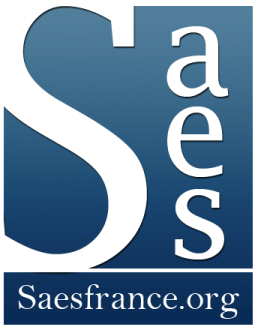 DE L’ENSEIGNEMENT SUPÉRIEUR(Cocher la case	 NOUVELLE ADHÉSION  correspondante)	 RENOUVELLEMENT ou MODIFICATION de SITUATION	(dans le second cas, mettre uniquement en valeur les modifications à reporter)     M. / Mme (rayer la mention inutile)Nom		Prénom		Adresse personnelle  		Téléphone(s) personnel(s) 		 / 	Email (EN CAPITALES)	…………………………………………………………………………………………………………………………………………………………………….Établissement		Adresse professionnelle		……………………………………………………………………………………………………………………………..Email pour la liste de diffusion* 	…………………………………………………………………………………………………………………………………………………………………….(* A indiquer seulement si l’on souhaite recevoir les messages à une autre adresse que celle figurant dans l’annuaire)Fonction dans l’enseignement supérieur (cocher la ou les cases correspondant à la situation actuelle):  ATER :  Doctorant(e) OU  Docteur CPGE CNRS :  Chargé(e) de recherche OU  Directeur/Directrice de recherche Doctorant(e) 	  contractuel(le) Docteur Lecteur / Lectrice Maître de conférences	 HDR Maître de langues Professeur(e) des universités PRAG ou  PRCE exerçant  dans le secondaire ou  dans le supérieur AUTRE. Préciser : ……………………………………………………………………………………………………………….Position :  En activité	 Détaché		 Disponibilité	 Contractuel	 Emérite	 RetraitéAUTRE. Préciser : ……………………………………………………………………………………………………………………Spécialité(s) de recherche et/ou d’enseignement (dont 2 au minimum à choisir dans la liste des spécialités en Annexe, et à indiquer en toutes lettres) : 1 ....................................................................................................... 2 ........................................................................................................... 3 ....................................................................................................... 4 ....................................................................................................Renseignements divers pour l’annuaire (ex.: dir. UFR, chef dépt., prés. CS, membre CNU, dir. E.A., prés. société savante, etc.)	Date et signature :SOCIÉTÉ DES ANGLICISTES DE L’ENSEIGNEMENT SUPÉRIEURL’adhésion à la SAES couvre une année civile. Elle donne droit à être tenu au courant de ses activités, à utiliser sa liste de diffusion, et à figurer dans son annuaire en ligne (accessible dans l’espace adhérents du site internet). Tout adhérent à jour de sa cotisation devient aussi automatiquement membre de ESSE (The European Society for the Study of English). Tout membre peut également s'inscrire et, le cas échéant, communiquer au congrès annuel de la Société, ainsi que participer au Prix SAES / AFEA.Depuis l’assemblée générale du 5 octobre 2012, il a été décidé que toute adhésion serait désormais réglée par prélèvement automatique. La cotisation couvre l'année civile et non l'année universitaire. Le montant d’une cotisation prélevée est de 35 € pour les membres titulaires en activité, et de 17 € pour les retraités, honoraires ou émérites et pour les doctorants (hors titulaires de l’Éducation nationale : PRAG, enseignants en poste dans le second degré). En cas de paiement par chèque, la cotisation est majorée de 10 € (soit 45 € ou 27€ suivant le statut). Pour lancer une procédure de prélèvement automatique, il suffit de remplir le formulaire joint et de l’accompagner d’un RIB, RIP ou RICE à la trésorière, de préférence par courriel : tresorier@saesfrance.org ou sinon : Nicolas BOILEAU 				 Université d’Aix-MarseilleMaison de la recherche / LERMA29 avenue Schuman 13621 Aix-en-Provence Cedex 01L’adhésion est renouvelée automatiquement chaque année. Les coordonnées personnelles et bancaires, ainsi que l’inclusion dans la liste de diffusion, peuvent être modifiées et l’adhésion annulée à tout moment sur simple avis à la trésorière. Il convient de remplir très lisiblement toutes les rubriques, y compris l’adresse de votre banque, en bas à droite. PrélèvementVeuillez remplir ce formulaire avec soin. Écrivez les références complètes de votre compte (sans omettre aucun chiffre). L'adresse complète de votre agence bancaire doit être lisible.Les informations contenues dans la présente demande ne seront utilisées que pour les seules nécessités de la gestion et pourront donner lieu à exercice du droit individuel d’accès auprès du créancier à l’adresse ci-dessus, dans les conditions prévues par la délibération n° 80 du 1/4/80 de la Commission informatique et libertés.AUTORISATION DE PRÉLÈVEMENT	NOM, PRÉNOM(S) ET ADRESSE DE L’ADHÉRENT(E)	NOM ET ADRESSE DU CRÉANCIER* Joindre à l’envoi un relevé d’identité bancaire (RIB), postal (RIP) ou de Caisse d’Epargne (RICE).ANNEXE : LISTE DES SPÉCIALITÉSJ’autorise l’Établissement teneur de mon compte à prélever sur ce dernier, si sa situation le permet, tous les prélèvements ordonnés par le créancier ci-dessous. En cas de litige sur un prélèvement, je pourrai en faire suspendre l’exécution par simple demande à l’Établissement teneur de mon compte. Je réglerai le différend directement avec le créancier.N° NATIONAL D’ÉMETTEUR3 9 1 6 8 1Société des Anglicistes de l’Enseignement Supérieur chez Nicolas BoileauLe Musset B 72 avenue Jean et Marcel Fontenaille13100 Aix-en-ProvenceCOMPTE À DÉBITER* NOM ET ADRESSE DE L’ÉTABLISSEMENT TENEUR DU COMPTE À DÉBITER IBAN (27 chiffres et lettres pour un compte français)|___|___|___|___|      |___|___|___|___|      |___|___|___|___| |___|___|___|___|       |___|___|___|___|      |___|___|___|___| |___|___|___|Date:	                     Signature:Date:	                     Signature:AfriqueHistoirePays de GallesAfrique du SudHistoire des idées PeintureAnglais de spécialité Histoire du livre et de l’édition Phonétique, phonologieAustralieHumanités numériquesPhotographieCanadaIndePoésieCaraïbesIrlandePsychanalyseCinéma et/ou sériesJeunesseReligionCivilisationLEARomanCivilisation américaineLexicologie et terminologieRomantismeCivilisation britanniqueLinguistiqueStylistiqueCommonwealthLittératureTélévisionCultures populairesLittérature américaineTerminologie et lexicologieDidactiqueLittérature britanniqueTexte-imageDroitLittérature comparéeThéâtreÉconomieManuscritsThéorie de la lectureÉcosseMédiasTICEEmpireMoyen ÂgeTraduction, traductologieEmpire et CommonwealthMusiqueXVIe siècleEsthétiqueNarratologieXVIIe siècleÉtudes politiquesNouvelleXVIIIe siècleEtudes postcolonialesNouvelle-ZélandeXIXe siècleGender studiesOralitéXXe-XXIe siècles